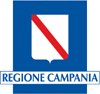 Comunicazione di: cambio legale rappresentante, modifica denominazione/ragione sociale, modifica sede legale per rivendita di quotidiani e periodici(Legge 241/1990; D.Lgs. 170/2001, come modificato dal D.L. 70/2017, Legge regionale 21 aprile 2020, n. 7, Capo VIII)¨  Altre segnalazioni, comunicazioni e notifiche:Il/la sottoscritto/a presenta le segnalazioni e/o comunicazioni indicate nel quadro riepilogativo allegato.Attenzione: qualora dai controlli successivi il contenuto delle dichiarazioni risulti non corrispondente al vero, oltre alle sanzioni penali, è prevista la decadenza dai benefici ottenuti sulla base delle dichiarazioni stesse (art. 75 del DPR 445 del 2000).Data____________________              Firma_________________________________________INFORMATIVA SUL TRATTAMENTO DEI DATI PERSONALI ( Art. 13 del Reg. UE n. 2016/679 del 27 aprile 2016)Il Reg. UE n. 2016/679 del 27 aprile 2016 stabilisce norme relative alla protezione delle persone fisiche con riguardo al trattamento dei dati personali. Pertanto, come previsto dall’art.13 del Regolamento, si forniscono le seguenti informazioni:Titolare del Trattamento: Comune di__________________________________________________________________(nella figura dell’organo individuato quale titolare)Indirizzo_________________________________________________________________________________________Indirizzo mail/PEC_________________________________________________________________________________Finalità del trattamento. Il trattamento dei dati è necessario per l’esecuzione di un compito di interesse pubblico o connesso all’esercizio di pubblici poteri di cui è investito il titolare del trattamento. Pertanto i dati personali saranno utilizzati dal titolare del trattamento nell’ambito del procedimento per il quale la dichiarazione viene resa.Modalità del trattamento. I dati saranno trattati da persone autorizzate, con strumenti cartacei e informatici.Destinatari dei dati. I dati potranno essere comunicati a terzi nei casi previsti dalla Legge 7 agosto 1990, n. 241 (Nuove norme in materia di procedimento amministrativo e di diritto di accesso ai documenti amministrativi), ove applicabile, e in caso di controlli sulla veridicità delle dichiarazioni (art.71 del D.P.R. 28 dicembre 2000 n.445 (Testo unico delle disposizioni legislative e regolamentari in materia di documentazione amministrativa).Responsabile del trattamento________________________________________________________________________Diritti. L’interessato può in ogni momento esercitare i diritti di accesso e di rettifica dei dati personali nonché ha il diritto di presentare reclamo al Garante per la protezione dei dati personali. Ha inoltre il diritto alla cancellazione dei dati e alla limitazione al loro trattamento nei casi previsti dal regolamento.Per esercitare tali diritti tutte le richieste devono essere rivolte al Comune di___________________________________indirizzo mail_____________________________________________________________________________________Il responsabile della protezione dei dati è contattabile all’indirizzo mail________________________________________Periodo di conservazione dei dati. I dati personali saranno conservati per un periodo non superiore a quello necessario per il perseguimento delle finalità sopra menzionate o comunque non superiore a quello imposto dalla legge per la conservazione dell’atto o del documento che li contiene.   Il/la sottoscritto/a dichiara di aver letto l’informativa sul trattamento dei dati personali.Data____________________              Firma______________________________________________________________Quadro riepilogativo della documentazione allegataALLEGATO ADICHIARAZIONE SUL POSSESSO DEI REQUISITI DA PARTE DEGLI ALTRI SOCICognome ____________________________________________ Nome _____________________________________________C.F. |__|__|__|__|__|__|__|__|__|__|__|__|__|__|__|__|Data di nascita|__|__|/|__|__|/|__|__|__|__| Cittadinanza __________________________________________________________Sesso: M |__| F |__|Luogo di nascita: Stato ______________::::_____ Provincia _________ Comune ______________________________________Residenza: Provincia ____________ Comune __________________________________________________________________Via, Piazza, ecc.__________________________________________________________ N. _____ C.A.P. __________________Il sottoscritto/a, in qualità di SOCIO/A della|__| Società _______________________________________________________________________________________Consapevole delle sanzioni penali previste dalla legge per le false dichiarazioni e attestazioni (art. 76 del DPR n. 445 del 2000 e Codice penale), sotto la propria responsabilità,dichiaradi essere in possesso dei requisiti di onorabilità previsti dalla legge;che non sussistono nei propri confronti le cause di divieto, di decadenza o di sospensione previste dalla legge (art. 67 del D.Lgs. 06/09/2011, n. 159, “Effetti delle misure di prevenzione previste dal Codice delle leggi antimafia e delle misure di prevenzione, nonché nuove disposizioni in materia di documentazione antimafia”).Attenzione: qualora dai controlli successivi il contenuto delle dichiarazioni risulti non corrispondente al vero, oltre alle sanzioni penali, è prevista la decadenza dai benefici ottenuti sulla base delle dichiarazioni stesse (art. 75 del DPR 445 del 2000).Data____________________              Firma_________________________________________________INFORMATIVA SUL TRATTAMENTO DEI DATI PERSONALI ( Art. 13 del Reg. UE n. 2016/679 del 27 aprile 2016)Il Reg. UE n. 2016/679 del 27 aprile 2016 stabilisce norme relative alla protezione delle persone fisiche con riguardo al trattamento dei dati personali. Pertanto, come previsto dall’art.13 del Regolamento, si forniscono le seguenti informazioni:Titolare del Trattamento: Comune di____________________________________________________________________(nella figura dell’organo individuato quale titolare)Indirizzo____________________________________________________________________________________________Indirizzo mail/PEC____________________________________________________________________________________Finalità del trattamento. Il trattamento dei dati è necessario per l’esecuzione di un compito di interesse pubblico o connesso all’esercizio di pubblici poteri di cui è investito il titolare del trattamento. Pertanto i dati personali saranno utilizzati dal titolare del trattamento nell’ambito del procedimento per il quale la dichiarazione viene resa.Modalità del trattamento. I dati saranno trattati da persone autorizzate, con strumenti cartacei e informatici.Destinatari dei dati. I dati potranno essere comunicati a terzi nei casi previsti dalla Legge 7 agosto 1990, n. 241 (Nuove norme in materia di procedimento amministrativo e di diritto di accesso ai documenti amministrativi), ove applicabile, e in caso di controlli sulla veridicità delle dichiarazioni (art.71 del D.P.R. 28 dicembre 2000 n.445 (Testo unico delle disposizioni legislative e regolamentari in materia di documentazione amministrativa).Responsabile del trattamento________________________________________________________________________Diritti. L’interessato può in ogni momento esercitare i diritti di accesso e di rettifica dei dati personali nonché ha il diritto di presentare reclamo al Garante per la protezione dei dati personali. Ha inoltre il diritto alla cancellazione dei dati e alla limitazione al loro trattamento nei casi previsti dal regolamento.Per esercitare tali diritti tutte le richieste devono essere rivolte al Comune di_______________________________________ indirizzo mail________________________________________________________________________________________Il responsabile della protezione dei dati è contattabile all’indirizzo mail ___________________________________________Periodo di conservazione dei dati. I dati personali saranno conservati per un periodo non superiore a quello necessario per il perseguimento delle finalità sopra menzionate o comunque non superiore a quello imposto dalla legge per la conservazione dell’atto o del documento che li contiene.   Il/la sottoscritto/a dichiara di aver letto l’informativa sul trattamento dei dati personali.Data____________________              Firma______________________________________________________________Al SUAP del Comune di___________________________________________Indirizzo ___________________________________________PEC / Posta elettronica ___________________________________________Compilato a cura del SUAP:Pratica________________________Al SUAP del Comune di___________________________________________Indirizzo ___________________________________________PEC / Posta elettronica ___________________________________________del________________________Al SUAP del Comune di___________________________________________Indirizzo ___________________________________________PEC / Posta elettronica ___________________________________________Protocollo________________________Al SUAP del Comune di___________________________________________Indirizzo ___________________________________________PEC / Posta elettronica ___________________________________________COMUNICAZIONE:Cambio legale rappresentanteModifica denominazione/ragione socialeModifica sede legaleCOMUNICAZIONE:Cambio legale rappresentanteModifica denominazione/ragione socialeModifica sede legale1 - TIPOLOGIA E INDIRIZZO DELL’ATTIVITA’Compilare se diverso da quello della ditta/società/impresaVia/piazza   ____________________________________________________________________ n. _______________Comune _____________________________________________________    prov. |__|__|      C.A.P.    |__|__|__|__|__|Stato ________________________   Telefono fisso / cell. ______________________ fax.    ______________________ punto vendita esclusivo  punto vendita non esclusivoavviato con SCIA/DIA/autorizzazione prot./n. _____________ del |__|__|/|__|__|/|__|__|__|__| presentata/rilasciata a/da codesto Comune2 - CAMBIO LEGALE RAPPRESENTANTEIl/la sottoscritto/a comunica il CAMBIO DEL LEGALE RAPPRESENTANTEVariazione definita con:    Verbale del  |__|__|/|__|__|/|__|__|__|__| Delibera societaria del CdA o Assemblea del  |__|__|/|__|__|/|__|__|__|__| Altro ________________________________________________DICHIARA CHEin data  |__|__|/|__|__|/|__|__|__|__|  è stato nominato: LEGALE RAPPRESENTANTE il/la Sig./la Sig.ra ______________________________________________________       in sostituzione del/della Sig./Sig.ra _________________________________________________________________3 - MODIFICA DENOMINAZIONE / RAGIONE SOCIALE / SEDE LEGALEIn caso di più opzioni (es. cambio denominazione e sede legale, cambio ragione sociale e sede legale, etc.) selezionare entrambe le scelte interessate.Il/la sottoscritto/a COMUNICA per l’esercizio dell’attività di rivendita di quotidiani e periodici:la MODIFICA della:DENOMINAZIONE/RAGIONE SOCIALESEDE LEGALEModifica Denominazione/Ragione sociale A far data dal  |__|__|/|__|__|/|__|__|__|__|  , la Società/impresa ______________________________________________ ha modificato la DENOMINAZIONE/RAGIONE SOCIALE da _______________________________________________________________________________________________a  ________________________________________________________________________________________________(da compilare solo per le società):Variazione definita con: ¨ Verbale del  |__|__|/|__|__|/|__|__|__|__|¨    Delibera societaria del CdA o Assemblea del  |__|__|/|__|__|/|__|__|__|__|¨ Altro ________________________________________________Modifica Sede legale A far data dal  |__|__|/|__|__|/|__|__|__|__|  , la Società/impresa ______________________________________________ ha modificato la SEDE LEGALE dalla via _____________________________________________ Comune ____________________________prov. |__|__|alla via  ______________________________________________ Comune ___________________________ prov. |__|__| (da compilare solo per le società):Variazione definita con: ¨ Verbale del  |__|__|/|__|__|/|__|__|__|__|¨    Delibera societaria del CdA o Assemblea del  |__|__|/|__|__|/|__|__|__|__|¨ Altro ________________________________________________4 – DICHIARAZIONI SUL POSSESSO DEI REQUISITI DI ONORABILITA’5 - ALTRE DICHIARAZIONI5 - ALTRE DICHIARAZIONIIl/la sottoscritto/a, dichiara di impegnarsi:a comunicare ogni variazione relativa a stati, fatti, condizioni e titolarità rispetto a quanto dichiarato;a rispettare le modalità di vendita previste dall’art. 5 del D.Lgs. 170/2001;(solo per i punti vendita non esclusivi): di assicurare parità di trattamento nell'ambito della tipologia di quotidiani e periodici prescelta per la vendita.Il/la sottoscritto/a, dichiara di impegnarsi:a comunicare ogni variazione relativa a stati, fatti, condizioni e titolarità rispetto a quanto dichiarato;a rispettare le modalità di vendita previste dall’art. 5 del D.Lgs. 170/2001;(solo per i punti vendita non esclusivi): di assicurare parità di trattamento nell'ambito della tipologia di quotidiani e periodici prescelta per la vendita.Il/la sottoscritto/a, dichiara di impegnarsi:a comunicare ogni variazione relativa a stati, fatti, condizioni e titolarità rispetto a quanto dichiarato;a rispettare le modalità di vendita previste dall’art. 5 del D.Lgs. 170/2001;(solo per i punti vendita non esclusivi): di assicurare parità di trattamento nell'ambito della tipologia di quotidiani e periodici prescelta per la vendita. DOCUMENTAZIONE ALLEGATA ALLA COMUNICAZIONE DOCUMENTAZIONE ALLEGATA ALLA COMUNICAZIONE DOCUMENTAZIONE ALLEGATA ALLA COMUNICAZIONEAllegatoDenominazioneCasi in cui è previsto¨Procura/Delega Nel caso di procura/delega a presentare la comunicazione ¨Copia del documento di identità del/i titolare/iNel caso in cui la segnalazione/comunicazione non sia sottoscritta in forma digitale e in assenza di procura ¨Dichiarazioni sul possesso dei requisiti da parte degli altri soci (Allegato A) + copia del documento di identitàSempre, in presenza di soggetti (es. soci) diversi dal dichiarante¨Dichiarazione da parte del notaio Nel caso in cui l’atto alla base del subingresso sia in corso di registrazione¨Copia scansionata del documento d’identità del legale rappresentante nominatoIn caso di cambio del legale rappresentanteALTRI ALLEGATI (attestazioni relative al versamento di oneri, di diritti etc.)ALTRI ALLEGATI (attestazioni relative al versamento di oneri, di diritti etc.)ALTRI ALLEGATI (attestazioni relative al versamento di oneri, di diritti etc.)AllegatoDenominazioneCasi in cui è previsto¨Attestazione del versamento di oneri, di diritti, ecc.Ove previsti, nella misura e con le modalità indicate sul sito dell’amministrazione.